COUNCILThirty-Second Extraordinary Session
Geneva, March 27, 2015Extension of the appointment of the Vice Secretary-General Document prepared by the Secretary-General

Disclaimer:  this document does not represent UPOV policies or guidance	The Council, at its twenty-ninth extraordinary session, held in Geneva on March 30, 2012, extended the appointment of the Vice Secretary-General, Mr. Peter John Button, from December 1, 2012, until November  30, 2015 (see document C(Extr.)/29/7 “Report”, paragraph 16).	In light of the performance of the Vice Secretary-General, after consultation with the President of the Council, and in accordance with past practice, the Secretary-General recommends the extension of the appointment of the Vice Secretary-General until November 30, 2018.  A report on the conclusions of the Consultative Committee, at its eighty-ninth session, to be held in Geneva on March 27, 2015, concerning the above recommendation will be made to the Council, at its thirty-second extraordinary session, to be held in Geneva on March 27, 2015 (see document C(Extr.)/32/5 “Report by the President on the work of the eighty-ninth session of the Consultative Committee; adoption of recommendations, if any, prepared by that Committee”).	The Council is invited to extend the appointment of the Vice Secretary-General from December 1, 2015, until November 30, 2018.[End of document]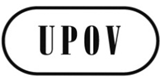 EC(Extr.)/32/2ORIGINAL:  EnglishDATE:  November 26, 2014INTERNATIONAL UNION FOR THE PROTECTION OF NEW VARIETIES OF PLANTS INTERNATIONAL UNION FOR THE PROTECTION OF NEW VARIETIES OF PLANTS INTERNATIONAL UNION FOR THE PROTECTION OF NEW VARIETIES OF PLANTS GenevaGenevaGeneva